Tuesday 5th May 2020Year 1Phonics Alternative spellings for ‘ee’Have  go at the ‘Phoneme spotter’ & ‘word sort’ activities here: https://www.phonicsplay.co.uk/member-only/eeAltSpellings.html . EnglishIn Gregory Cool, when they arrive on the beach, they think it looks as though it was a picture on a poster.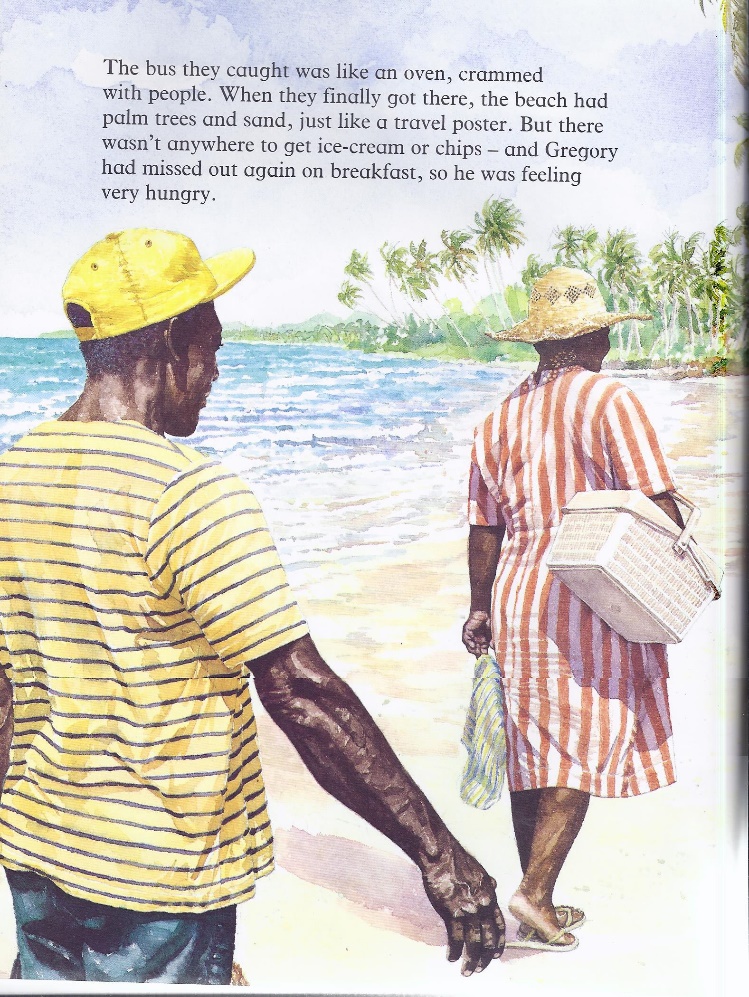 Look at the examples below, 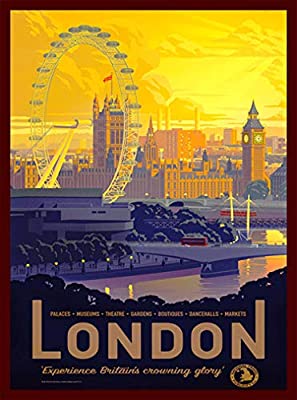 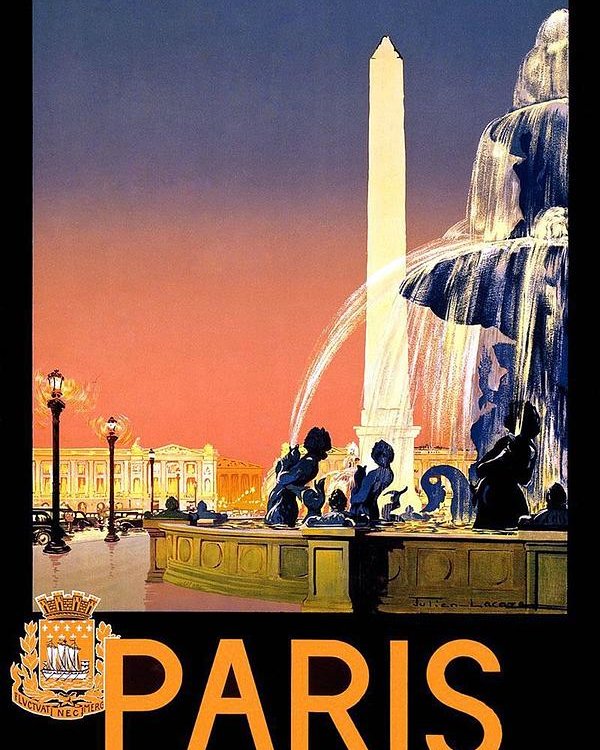 Design a poster to encourage people to visit Tobago. Make sure to draw pictures (or print some out) to show people looking at the poster how fantastic it is! You could even find out how much it costs to fly there, where to stay and where to visit! Remember the idea is to persuade people to visit! Maths: Partitioning NumbersRemind yourselves what partitioning numbers means with this interactive game using the part-whole model: https://kids.classroomsecrets.co.uk/resource/year-1-finding-a-part-interactive-animation/2 digit numbers are made up of tens and ones. So the number 65 has 6 tens (60) and 5 ones (5). Using a dice you have at home, roll the dice twice to create a 2 digit number. Have a go at drawing this number to show the tens and ones. Can you make a clip activity like this one to test adults to see if they can find the total number: 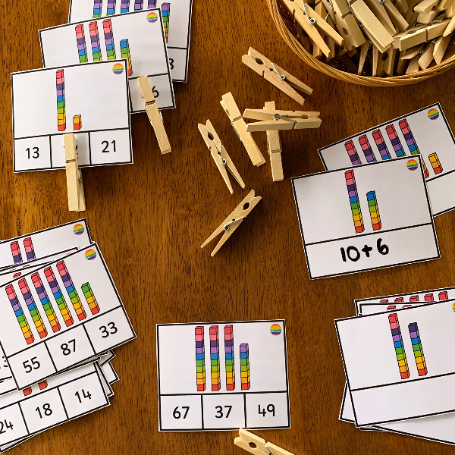 Have a go at the activity at the bottom of the page if you fancy an extra challenge!Topic: Who is Christopher Columbus? 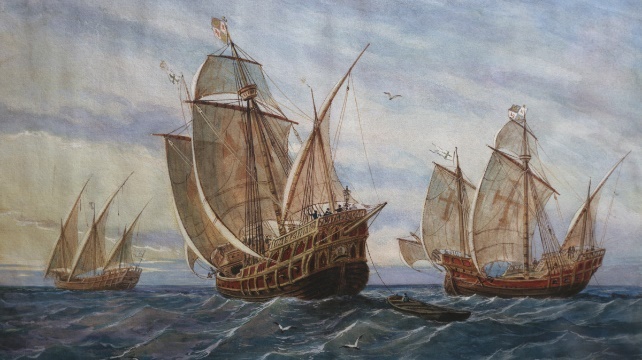 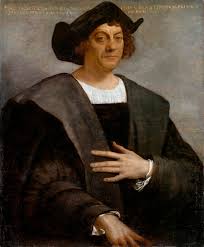 Christopher Columbus was a man who discovered the Caribbean Islands! Read his story (attached) to find out who he was and why he travelled there! Find out when Christopher Columbus was born and when he died. Use this information and the information from the PowerPoint to create a fact file about his life. There is a template attached if you would like to use it.